Objednávka č.:31///!Dovolujeme si u Vás objednat následující:I 'Doplnění pasportizace SSZ ve Středočeském kraji”. Projekt č. 2 v rámci ITI (specifikace viz přílohou).Cena 185.000,- bez DPH.Vystavila: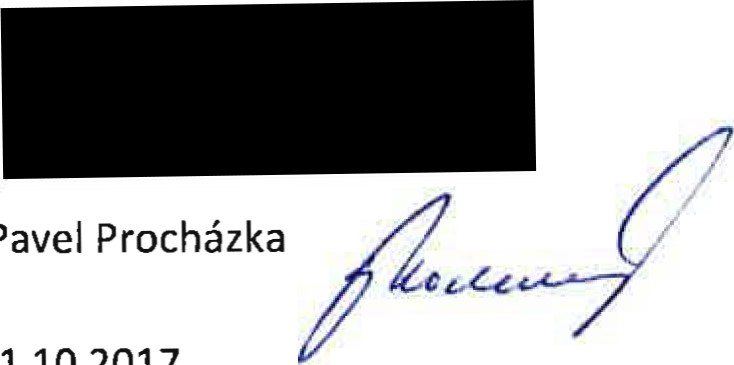 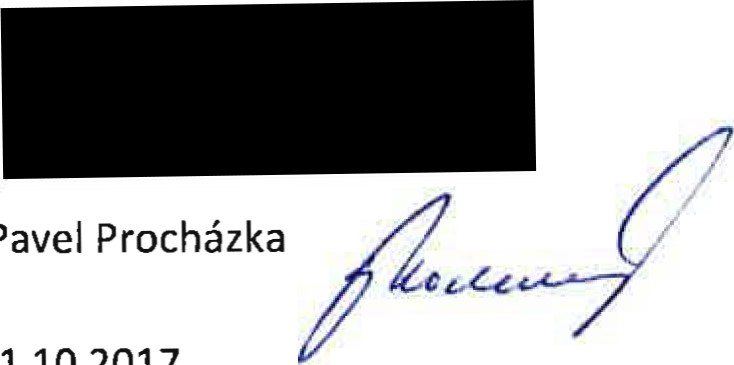 Datum: 31.10.2017DodavatelDodavatelOdběratel:Odběratel:ČVUTFakulta dopravníČVUTFakulta dopravníIntegrovaná doprava Středočeského krajeIntegrovaná doprava Středočeského krajeDoc.lng. Pavel Hrubeš, Ph.D.Doc.lng. Pavel Hrubeš, Ph.D.Rytířská 10Rytířská 10Konviktská 20, Praha 1Konviktská 20, Praha 1110 oo Praha 1110 oo Praha 1Tel.: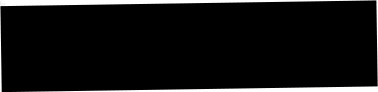 Tel.:NEJSME PLATCI DPHNEJSME PLATCI DPHBankovní spojeníBankovní spojeníBankovní spojeníPPF bankaMariánské náměstí 2111 21 Praha 1Provozní účet:IČO: PPF bankaMariánské náměstí 2111 21 Praha 1Provozní účet:IČO: DIČ..05792291Integrovana doprava OStředočeského kraje, příspěvková organizace110 OO Praha 1 , Rytířská 10